附件：应聘岗位类别：成都纺织高等专科学校高层次人才招聘报名表成都纺织高等专科学校高层次人才招聘报名表成都纺织高等专科学校高层次人才招聘报名表成都纺织高等专科学校高层次人才招聘报名表成都纺织高等专科学校高层次人才招聘报名表成都纺织高等专科学校高层次人才招聘报名表成都纺织高等专科学校高层次人才招聘报名表应聘岗位类别：应聘岗位类别：应聘岗位类别：应聘岗位类别：应聘岗位类别：应聘岗位类别：应聘岗位类别：姓名性别出生年月  年  月近期正面2寸彩照（资格复审时贴实照）政治面貌身份证号码：身份证号码：身份证号码：身份证号码：近期正面2寸彩照（资格复审时贴实照）户籍xxx省xxx市xxx县（市、区）在职状况（含在校学生、在职或不在职等）婚姻状况近期正面2寸彩照（资格复审时贴实照）通信地址                                                   邮政编码：                                                    邮政编码：                                                    邮政编码：                                                    邮政编码：                                                    邮政编码：                                                    邮政编码： 手机座机电子邮件教育背景（按起始时间、毕业学校、专业及研究方向、学历及学位顺序，含接受的培训项目。自大学起填写）（按起始时间、毕业学校、专业及研究方向、学历及学位顺序，含接受的培训项目。自大学起填写）（按起始时间、毕业学校、专业及研究方向、学历及学位顺序，含接受的培训项目。自大学起填写）（按起始时间、毕业学校、专业及研究方向、学历及学位顺序，含接受的培训项目。自大学起填写）（按起始时间、毕业学校、专业及研究方向、学历及学位顺序，含接受的培训项目。自大学起填写）（按起始时间、毕业学校、专业及研究方向、学历及学位顺序，含接受的培训项目。自大学起填写）工作经历（按起始时间、工作单位、岗位、担任职务、主要工作内容等顺序，可单独另附）（按起始时间、工作单位、岗位、担任职务、主要工作内容等顺序，可单独另附）（按起始时间、工作单位、岗位、担任职务、主要工作内容等顺序，可单独另附）（按起始时间、工作单位、岗位、担任职务、主要工作内容等顺序，可单独另附）（按起始时间、工作单位、岗位、担任职务、主要工作内容等顺序，可单独另附）（按起始时间、工作单位、岗位、担任职务、主要工作内容等顺序，可单独另附）职称或职业资格（专业技术资格、职业能力资格和技术等级证书，以及发证单位和取得时间）（专业技术资格、职业能力资格和技术等级证书，以及发证单位和取得时间）（专业技术资格、职业能力资格和技术等级证书，以及发证单位和取得时间）（专业技术资格、职业能力资格和技术等级证书，以及发证单位和取得时间）（专业技术资格、职业能力资格和技术等级证书，以及发证单位和取得时间）（专业技术资格、职业能力资格和技术等级证书，以及发证单位和取得时间）科研成果（代表性的科研成果。主要指以独立或第一作者(或主编)身份发表的论文或出版的学术著作，主持的研究项目、专利等情况。如内容较多，可单独另附。）（代表性的科研成果。主要指以独立或第一作者(或主编)身份发表的论文或出版的学术著作，主持的研究项目、专利等情况。如内容较多，可单独另附。）（代表性的科研成果。主要指以独立或第一作者(或主编)身份发表的论文或出版的学术著作，主持的研究项目、专利等情况。如内容较多，可单独另附。）（代表性的科研成果。主要指以独立或第一作者(或主编)身份发表的论文或出版的学术著作，主持的研究项目、专利等情况。如内容较多，可单独另附。）（代表性的科研成果。主要指以独立或第一作者(或主编)身份发表的论文或出版的学术著作，主持的研究项目、专利等情况。如内容较多，可单独另附。）（代表性的科研成果。主要指以独立或第一作者(或主编)身份发表的论文或出版的学术著作，主持的研究项目、专利等情况。如内容较多，可单独另附。）学术社团和社会活动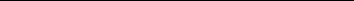 （参加的学术、社会团体活动，及担任职务）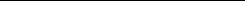 （参加的学术、社会团体活动，及担任职务）（参加的学术、社会团体活动，及担任职务）（参加的学术、社会团体活动，及担任职务）（参加的学术、社会团体活动，及担任职务）（参加的学术、社会团体活动，及担任职务）填表说明1、请择要如实填写表格内容，也可另附表格或其他材料补充说明个人重要信息。提供虚假信息者，一经查实，自动丧失应聘资格；2、此表需由本人签名确认。1、请择要如实填写表格内容，也可另附表格或其他材料补充说明个人重要信息。提供虚假信息者，一经查实，自动丧失应聘资格；2、此表需由本人签名确认。1、请择要如实填写表格内容，也可另附表格或其他材料补充说明个人重要信息。提供虚假信息者，一经查实，自动丧失应聘资格；2、此表需由本人签名确认。1、请择要如实填写表格内容，也可另附表格或其他材料补充说明个人重要信息。提供虚假信息者，一经查实，自动丧失应聘资格；2、此表需由本人签名确认。1、请择要如实填写表格内容，也可另附表格或其他材料补充说明个人重要信息。提供虚假信息者，一经查实，自动丧失应聘资格；2、此表需由本人签名确认。1、请择要如实填写表格内容，也可另附表格或其他材料补充说明个人重要信息。提供虚假信息者，一经查实，自动丧失应聘资格；2、此表需由本人签名确认。